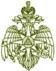 МЧС РОССИИФЕДЕРАЛЬНОЕ КАЗЕННОЕ УЧРЕЖДЕНИЕ «ЦЕНТР УПРАВЛЕНИЯ В КРИЗИСНЫХ СИТУАЦИЯХ ГЛАВНОГО УПРАВЛЕНИЯ МЧС РОССИИ ПО ИРКУТСКОЙ ОБЛАСТИ»(ФКУ «ЦУКС ГУ МЧС Россиипо Иркутской области»)ул. Красноармейская 15, Иркутск, 664003тел. 78-52-46, 78-59-00, 78-59-40,   факс 78-59-03Email: cuks@emercom.irtel.ru№ 2-2-501 от 01.05.2018г.  Предупреждение о неблагоприятныхметеорологических явлениях погодыПо данным Федерального государственного бюджетного учреждения «Иркутское управление по гидрометеорологии и мониторингу окружающей среды»(ФГБУ «Иркутское УГМС»)Прогноз погоды на 02 мая 2018 г.По области: переменная облачность, в течение суток местами по области, днем в большинстве западных районов небольшой и умеренный дождь, ночью в южных районах без осадков, днем в отдельных районах грозы, ветер ночью юго-восточный, юго-западный 5-10 м/с, порывы 13-18 м/с, в центральных и южных районах 8-13 м/с, порывы 18-23 м/с, температура ночью +5,+10°, при прояснении -2,+3º, днём +21,+26°, при облачной погоде +16,+21º, в западных и сеыерных районах +10,+15°.По городу Иркутску: переменная облачность, без осадков, вечером небольшой дождь, ветер юго-восточный  5-10 м/с, с переходом во второй половине дня на северо-западный 6-11 м/с, порывы 14-19 м/с. Температура  ночью +5°, днём +24,+26°.2 мая днем местами по области ожидается усиление  западного, северо-западного ветра до 13-18 м/с, в центральных и южных районах до 18-23 м/с, пыльные бури, дожди, грозы.